ANEXO 1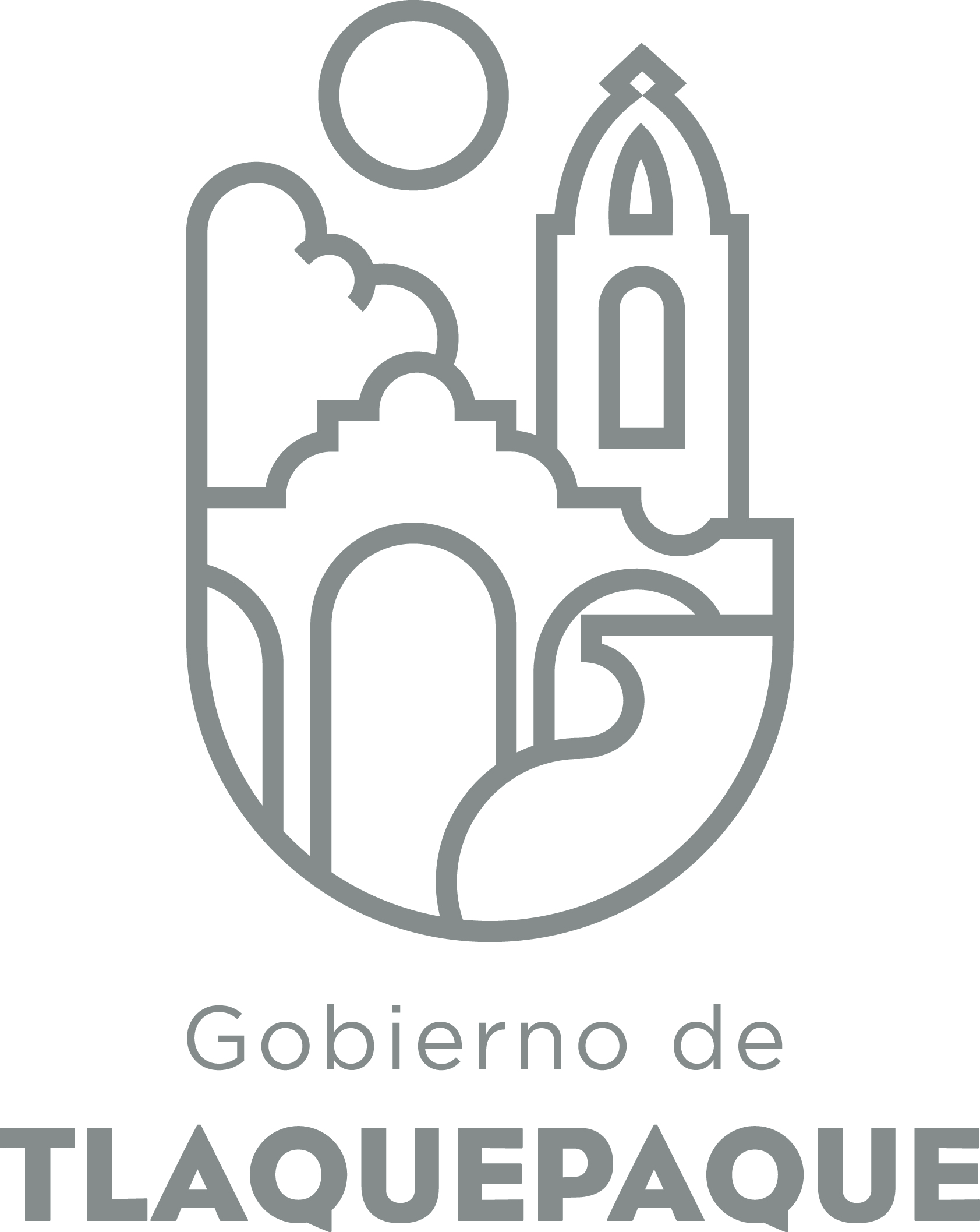 
1.- DATOS GENERALESANEXO 22.- OPERACIÓN DE LA PROPUESTARecursos empleados para la realización del Programa/Proyecto/Servicio/Campaña (PPSC)A)Nombre del programa/proyecto/servicio/campañaA)Nombre del programa/proyecto/servicio/campañaA)Nombre del programa/proyecto/servicio/campañaA)Nombre del programa/proyecto/servicio/campañaMantenimiento de planteles educativosMantenimiento de planteles educativosMantenimiento de planteles educativosMantenimiento de planteles educativosMantenimiento de planteles educativosMantenimiento de planteles educativosEjeEjeB) Dirección o Área ResponsableB) Dirección o Área ResponsableB) Dirección o Área ResponsableB) Dirección o Área ResponsableDirección de EducaciónDirección de EducaciónDirección de EducaciónDirección de EducaciónDirección de EducaciónDirección de EducaciónEstrategiaEstrategiaC)  Problemática que atiende la propuestaC)  Problemática que atiende la propuestaC)  Problemática que atiende la propuestaC)  Problemática que atiende la propuestaDentro del municipio, en sus tres niveles básicos: preescolar, primaria, secundaria existe la falta de mantenimiento continuo, los recursos que se obtienen para las mejoras de la infraestructura provienen la mayoría de las veces de las propias  escuelas (comités de padres de familia, o gestiones). Los planteles presentan un deterioro severo que impacta negativamente el proceso educativo.De acuerdo a un levantamiento realizado por la Dirección de educación detecto lo siguiente: encontramos la necesidad de construcción de rampas para la inclusión de alumnos con capacidades diferentes, la gran mayoría requiere mantenimiento y adecuaciones de sanitarios, pintura en muros y mantenimiento para prevenir y solucionar humedad en bóvedas.Dentro del municipio, en sus tres niveles básicos: preescolar, primaria, secundaria existe la falta de mantenimiento continuo, los recursos que se obtienen para las mejoras de la infraestructura provienen la mayoría de las veces de las propias  escuelas (comités de padres de familia, o gestiones). Los planteles presentan un deterioro severo que impacta negativamente el proceso educativo.De acuerdo a un levantamiento realizado por la Dirección de educación detecto lo siguiente: encontramos la necesidad de construcción de rampas para la inclusión de alumnos con capacidades diferentes, la gran mayoría requiere mantenimiento y adecuaciones de sanitarios, pintura en muros y mantenimiento para prevenir y solucionar humedad en bóvedas.Dentro del municipio, en sus tres niveles básicos: preescolar, primaria, secundaria existe la falta de mantenimiento continuo, los recursos que se obtienen para las mejoras de la infraestructura provienen la mayoría de las veces de las propias  escuelas (comités de padres de familia, o gestiones). Los planteles presentan un deterioro severo que impacta negativamente el proceso educativo.De acuerdo a un levantamiento realizado por la Dirección de educación detecto lo siguiente: encontramos la necesidad de construcción de rampas para la inclusión de alumnos con capacidades diferentes, la gran mayoría requiere mantenimiento y adecuaciones de sanitarios, pintura en muros y mantenimiento para prevenir y solucionar humedad en bóvedas.Dentro del municipio, en sus tres niveles básicos: preescolar, primaria, secundaria existe la falta de mantenimiento continuo, los recursos que se obtienen para las mejoras de la infraestructura provienen la mayoría de las veces de las propias  escuelas (comités de padres de familia, o gestiones). Los planteles presentan un deterioro severo que impacta negativamente el proceso educativo.De acuerdo a un levantamiento realizado por la Dirección de educación detecto lo siguiente: encontramos la necesidad de construcción de rampas para la inclusión de alumnos con capacidades diferentes, la gran mayoría requiere mantenimiento y adecuaciones de sanitarios, pintura en muros y mantenimiento para prevenir y solucionar humedad en bóvedas.Dentro del municipio, en sus tres niveles básicos: preescolar, primaria, secundaria existe la falta de mantenimiento continuo, los recursos que se obtienen para las mejoras de la infraestructura provienen la mayoría de las veces de las propias  escuelas (comités de padres de familia, o gestiones). Los planteles presentan un deterioro severo que impacta negativamente el proceso educativo.De acuerdo a un levantamiento realizado por la Dirección de educación detecto lo siguiente: encontramos la necesidad de construcción de rampas para la inclusión de alumnos con capacidades diferentes, la gran mayoría requiere mantenimiento y adecuaciones de sanitarios, pintura en muros y mantenimiento para prevenir y solucionar humedad en bóvedas.Dentro del municipio, en sus tres niveles básicos: preescolar, primaria, secundaria existe la falta de mantenimiento continuo, los recursos que se obtienen para las mejoras de la infraestructura provienen la mayoría de las veces de las propias  escuelas (comités de padres de familia, o gestiones). Los planteles presentan un deterioro severo que impacta negativamente el proceso educativo.De acuerdo a un levantamiento realizado por la Dirección de educación detecto lo siguiente: encontramos la necesidad de construcción de rampas para la inclusión de alumnos con capacidades diferentes, la gran mayoría requiere mantenimiento y adecuaciones de sanitarios, pintura en muros y mantenimiento para prevenir y solucionar humedad en bóvedas.Línea de AcciónLínea de AcciónC)  Problemática que atiende la propuestaC)  Problemática que atiende la propuestaC)  Problemática que atiende la propuestaC)  Problemática que atiende la propuestaDentro del municipio, en sus tres niveles básicos: preescolar, primaria, secundaria existe la falta de mantenimiento continuo, los recursos que se obtienen para las mejoras de la infraestructura provienen la mayoría de las veces de las propias  escuelas (comités de padres de familia, o gestiones). Los planteles presentan un deterioro severo que impacta negativamente el proceso educativo.De acuerdo a un levantamiento realizado por la Dirección de educación detecto lo siguiente: encontramos la necesidad de construcción de rampas para la inclusión de alumnos con capacidades diferentes, la gran mayoría requiere mantenimiento y adecuaciones de sanitarios, pintura en muros y mantenimiento para prevenir y solucionar humedad en bóvedas.Dentro del municipio, en sus tres niveles básicos: preescolar, primaria, secundaria existe la falta de mantenimiento continuo, los recursos que se obtienen para las mejoras de la infraestructura provienen la mayoría de las veces de las propias  escuelas (comités de padres de familia, o gestiones). Los planteles presentan un deterioro severo que impacta negativamente el proceso educativo.De acuerdo a un levantamiento realizado por la Dirección de educación detecto lo siguiente: encontramos la necesidad de construcción de rampas para la inclusión de alumnos con capacidades diferentes, la gran mayoría requiere mantenimiento y adecuaciones de sanitarios, pintura en muros y mantenimiento para prevenir y solucionar humedad en bóvedas.Dentro del municipio, en sus tres niveles básicos: preescolar, primaria, secundaria existe la falta de mantenimiento continuo, los recursos que se obtienen para las mejoras de la infraestructura provienen la mayoría de las veces de las propias  escuelas (comités de padres de familia, o gestiones). Los planteles presentan un deterioro severo que impacta negativamente el proceso educativo.De acuerdo a un levantamiento realizado por la Dirección de educación detecto lo siguiente: encontramos la necesidad de construcción de rampas para la inclusión de alumnos con capacidades diferentes, la gran mayoría requiere mantenimiento y adecuaciones de sanitarios, pintura en muros y mantenimiento para prevenir y solucionar humedad en bóvedas.Dentro del municipio, en sus tres niveles básicos: preescolar, primaria, secundaria existe la falta de mantenimiento continuo, los recursos que se obtienen para las mejoras de la infraestructura provienen la mayoría de las veces de las propias  escuelas (comités de padres de familia, o gestiones). Los planteles presentan un deterioro severo que impacta negativamente el proceso educativo.De acuerdo a un levantamiento realizado por la Dirección de educación detecto lo siguiente: encontramos la necesidad de construcción de rampas para la inclusión de alumnos con capacidades diferentes, la gran mayoría requiere mantenimiento y adecuaciones de sanitarios, pintura en muros y mantenimiento para prevenir y solucionar humedad en bóvedas.Dentro del municipio, en sus tres niveles básicos: preescolar, primaria, secundaria existe la falta de mantenimiento continuo, los recursos que se obtienen para las mejoras de la infraestructura provienen la mayoría de las veces de las propias  escuelas (comités de padres de familia, o gestiones). Los planteles presentan un deterioro severo que impacta negativamente el proceso educativo.De acuerdo a un levantamiento realizado por la Dirección de educación detecto lo siguiente: encontramos la necesidad de construcción de rampas para la inclusión de alumnos con capacidades diferentes, la gran mayoría requiere mantenimiento y adecuaciones de sanitarios, pintura en muros y mantenimiento para prevenir y solucionar humedad en bóvedas.Dentro del municipio, en sus tres niveles básicos: preescolar, primaria, secundaria existe la falta de mantenimiento continuo, los recursos que se obtienen para las mejoras de la infraestructura provienen la mayoría de las veces de las propias  escuelas (comités de padres de familia, o gestiones). Los planteles presentan un deterioro severo que impacta negativamente el proceso educativo.De acuerdo a un levantamiento realizado por la Dirección de educación detecto lo siguiente: encontramos la necesidad de construcción de rampas para la inclusión de alumnos con capacidades diferentes, la gran mayoría requiere mantenimiento y adecuaciones de sanitarios, pintura en muros y mantenimiento para prevenir y solucionar humedad en bóvedas.No. de PP EspecialNo. de PP EspecialD) Ubicación Geográfica / Cobertura  de ColoniasD) Ubicación Geográfica / Cobertura  de ColoniasD) Ubicación Geográfica / Cobertura  de ColoniasD) Ubicación Geográfica / Cobertura  de ColoniasPrograma dirigido a todos los planteles de los tres niveles básicos: preescolar, primarias y secundarias del municipio. Programa dirigido a todos los planteles de los tres niveles básicos: preescolar, primarias y secundarias del municipio. Programa dirigido a todos los planteles de los tres niveles básicos: preescolar, primarias y secundarias del municipio. Programa dirigido a todos los planteles de los tres niveles básicos: preescolar, primarias y secundarias del municipio. Programa dirigido a todos los planteles de los tres niveles básicos: preescolar, primarias y secundarias del municipio. Programa dirigido a todos los planteles de los tres niveles básicos: preescolar, primarias y secundarias del municipio. Vinc al PNDVinc al PNDE) Nombre del Enlace o ResponsableE) Nombre del Enlace o ResponsableE) Nombre del Enlace o ResponsableE) Nombre del Enlace o ResponsableMtro. José Manuel Gómez Gómez Mtro. José Manuel Gómez Gómez Mtro. José Manuel Gómez Gómez Mtro. José Manuel Gómez Gómez Mtro. José Manuel Gómez Gómez Mtro. José Manuel Gómez Gómez Vinc al PEDVinc al PEDF) Objetivo específicoF) Objetivo específicoF) Objetivo específicoF) Objetivo específicoLas intervenciones serán:Impermeabilización de techos (humedades).Pintura de muros.Construcción de rampasAdecuación y reparación de baños.Poda y fumigación.Instalación y mantenimiento de electrificación.Todas las acciones estarán debidamente calendarizadas, al finalizar cualquier tipo de intervención se realizara un documento de comprobación de cualquier intervención ejecutada en los planteles.Se crea documento de comprobación que especifica: número de ejecuciones, tipo, durabilidad, mantenimiento cotidiano, y fecha de nuevo mantenimiento, documento firmado y recibido por directivos, sociedad de padres de familia, jefatura de mantenimiento a escuelas y dirección de educación correspondiente.Es de suma trascendencia contar con el número adecuado de trabajadores, capacitación, herramientas e insumos necesarios para cubrir el objetivo.Las intervenciones serán:Impermeabilización de techos (humedades).Pintura de muros.Construcción de rampasAdecuación y reparación de baños.Poda y fumigación.Instalación y mantenimiento de electrificación.Todas las acciones estarán debidamente calendarizadas, al finalizar cualquier tipo de intervención se realizara un documento de comprobación de cualquier intervención ejecutada en los planteles.Se crea documento de comprobación que especifica: número de ejecuciones, tipo, durabilidad, mantenimiento cotidiano, y fecha de nuevo mantenimiento, documento firmado y recibido por directivos, sociedad de padres de familia, jefatura de mantenimiento a escuelas y dirección de educación correspondiente.Es de suma trascendencia contar con el número adecuado de trabajadores, capacitación, herramientas e insumos necesarios para cubrir el objetivo.Las intervenciones serán:Impermeabilización de techos (humedades).Pintura de muros.Construcción de rampasAdecuación y reparación de baños.Poda y fumigación.Instalación y mantenimiento de electrificación.Todas las acciones estarán debidamente calendarizadas, al finalizar cualquier tipo de intervención se realizara un documento de comprobación de cualquier intervención ejecutada en los planteles.Se crea documento de comprobación que especifica: número de ejecuciones, tipo, durabilidad, mantenimiento cotidiano, y fecha de nuevo mantenimiento, documento firmado y recibido por directivos, sociedad de padres de familia, jefatura de mantenimiento a escuelas y dirección de educación correspondiente.Es de suma trascendencia contar con el número adecuado de trabajadores, capacitación, herramientas e insumos necesarios para cubrir el objetivo.Las intervenciones serán:Impermeabilización de techos (humedades).Pintura de muros.Construcción de rampasAdecuación y reparación de baños.Poda y fumigación.Instalación y mantenimiento de electrificación.Todas las acciones estarán debidamente calendarizadas, al finalizar cualquier tipo de intervención se realizara un documento de comprobación de cualquier intervención ejecutada en los planteles.Se crea documento de comprobación que especifica: número de ejecuciones, tipo, durabilidad, mantenimiento cotidiano, y fecha de nuevo mantenimiento, documento firmado y recibido por directivos, sociedad de padres de familia, jefatura de mantenimiento a escuelas y dirección de educación correspondiente.Es de suma trascendencia contar con el número adecuado de trabajadores, capacitación, herramientas e insumos necesarios para cubrir el objetivo.Las intervenciones serán:Impermeabilización de techos (humedades).Pintura de muros.Construcción de rampasAdecuación y reparación de baños.Poda y fumigación.Instalación y mantenimiento de electrificación.Todas las acciones estarán debidamente calendarizadas, al finalizar cualquier tipo de intervención se realizara un documento de comprobación de cualquier intervención ejecutada en los planteles.Se crea documento de comprobación que especifica: número de ejecuciones, tipo, durabilidad, mantenimiento cotidiano, y fecha de nuevo mantenimiento, documento firmado y recibido por directivos, sociedad de padres de familia, jefatura de mantenimiento a escuelas y dirección de educación correspondiente.Es de suma trascendencia contar con el número adecuado de trabajadores, capacitación, herramientas e insumos necesarios para cubrir el objetivo.Las intervenciones serán:Impermeabilización de techos (humedades).Pintura de muros.Construcción de rampasAdecuación y reparación de baños.Poda y fumigación.Instalación y mantenimiento de electrificación.Todas las acciones estarán debidamente calendarizadas, al finalizar cualquier tipo de intervención se realizara un documento de comprobación de cualquier intervención ejecutada en los planteles.Se crea documento de comprobación que especifica: número de ejecuciones, tipo, durabilidad, mantenimiento cotidiano, y fecha de nuevo mantenimiento, documento firmado y recibido por directivos, sociedad de padres de familia, jefatura de mantenimiento a escuelas y dirección de educación correspondiente.Es de suma trascendencia contar con el número adecuado de trabajadores, capacitación, herramientas e insumos necesarios para cubrir el objetivo.Vinc al PMetDVinc al PMetDG) Perfil de la población atendida o beneficiariosG) Perfil de la población atendida o beneficiariosG) Perfil de la población atendida o beneficiariosG) Perfil de la población atendida o beneficiariosEl mantenimiento de la estructura escolar beneficiara a  educandos del nivel básico del municipio de San Pedro TlaquepaqueEl mantenimiento de la estructura escolar beneficiara a  educandos del nivel básico del municipio de San Pedro TlaquepaqueEl mantenimiento de la estructura escolar beneficiara a  educandos del nivel básico del municipio de San Pedro TlaquepaqueEl mantenimiento de la estructura escolar beneficiara a  educandos del nivel básico del municipio de San Pedro TlaquepaqueEl mantenimiento de la estructura escolar beneficiara a  educandos del nivel básico del municipio de San Pedro TlaquepaqueEl mantenimiento de la estructura escolar beneficiara a  educandos del nivel básico del municipio de San Pedro TlaquepaqueEl mantenimiento de la estructura escolar beneficiara a  educandos del nivel básico del municipio de San Pedro TlaquepaqueEl mantenimiento de la estructura escolar beneficiara a  educandos del nivel básico del municipio de San Pedro TlaquepaqueEl mantenimiento de la estructura escolar beneficiara a  educandos del nivel básico del municipio de San Pedro TlaquepaqueEl mantenimiento de la estructura escolar beneficiara a  educandos del nivel básico del municipio de San Pedro TlaquepaqueH) Tipo de propuestaH) Tipo de propuestaH) Tipo de propuestaH) Tipo de propuestaH) Tipo de propuestaJ) No de BeneficiariosJ) No de BeneficiariosK) Fecha de InicioK) Fecha de InicioK) Fecha de InicioFecha de CierreFecha de CierreFecha de CierreFecha de CierreProgramaCampañaServicioProyectoProyectoHombresMujeresEnero de 2018Enero de 2018Enero de 2018Septiembre de 2018Septiembre de 2018Septiembre de 2018Septiembre de 2018XFedEdoMpioxxxxI) Monto total estimadoI) Monto total estimadoI) Monto total estimado$1,350,480.00$1,350,480.00Fuente de financiamientoFuente de financiamientoXA) Principal producto esperado (base para el establecimiento de metas) Cobertura total de Impermeabilización, pintura de muros, baños,  fumigación, poda y jardinería y rampas, en los 99 planteles educativos  en los niveles: Preescolar, Primaria y SecundariaCobertura total de Impermeabilización, pintura de muros, baños,  fumigación, poda y jardinería y rampas, en los 99 planteles educativos  en los niveles: Preescolar, Primaria y SecundariaCobertura total de Impermeabilización, pintura de muros, baños,  fumigación, poda y jardinería y rampas, en los 99 planteles educativos  en los niveles: Preescolar, Primaria y SecundariaCobertura total de Impermeabilización, pintura de muros, baños,  fumigación, poda y jardinería y rampas, en los 99 planteles educativos  en los niveles: Preescolar, Primaria y SecundariaCobertura total de Impermeabilización, pintura de muros, baños,  fumigación, poda y jardinería y rampas, en los 99 planteles educativos  en los niveles: Preescolar, Primaria y SecundariaB)Actividades a realizar para la obtención del producto esperadoCreación  de brigadas de intervención, calendarización y evaluación de la actividad.Creación  de brigadas de intervención, calendarización y evaluación de la actividad.Creación  de brigadas de intervención, calendarización y evaluación de la actividad.Creación  de brigadas de intervención, calendarización y evaluación de la actividad.Creación  de brigadas de intervención, calendarización y evaluación de la actividad.Indicador de Resultados vinculado al PMD según Línea de Acción Indicador vinculado a los Objetivos de Desarrollo Sostenible AlcanceCorto PlazoMediano PlazoMediano PlazoMediano PlazoLargo PlazoAlcanceIntegración de brigadas y calendarioIntervención jerarquizadaIntervención jerarquizadaIntervención jerarquizadaConcluir al final.C) Valor Inicial de la MetaValor final de la MetaValor final de la MetaNombre del indicadorFormula del indicadorFormula del indicador0                   99  planteles                   99  plantelesn. PlantelesClave de presupuesto determinada en Finanzas para la etiquetación de recursosClave de presupuesto determinada en Finanzas para la etiquetación de recursosClave de presupuesto determinada en Finanzas para la etiquetación de recursosCronograma Anual  de ActividadesCronograma Anual  de ActividadesCronograma Anual  de ActividadesCronograma Anual  de ActividadesCronograma Anual  de ActividadesCronograma Anual  de ActividadesCronograma Anual  de ActividadesCronograma Anual  de ActividadesCronograma Anual  de ActividadesCronograma Anual  de ActividadesCronograma Anual  de ActividadesCronograma Anual  de ActividadesCronograma Anual  de ActividadesD) Actividades a realizar para la obtención del producto esperado 201820182018201820182018201820182018201820182018D) Actividades a realizar para la obtención del producto esperado ENEFEBMZOABRMAYJUNJULAGOSEPOCTNOVDICReunión y configuración de brigadasxVisitas programadas de intervención a planteles escolaresxxxxxxxxxE) Recursos HumanosNúmero F) Recursos MaterialesNúmero/LitrosTipo de financiamiento del recursoTipo de financiamiento del recursoG) Recursos FinancierosMontoE) Recursos HumanosNúmero F) Recursos MaterialesNúmero/LitrosProveeduría %Fondo Revolvente%G) Recursos FinancierosMontoPersonal de Mantenimiento a escuelas30Se requieren 4 vehículosActualmente se cuenta con 2Actualmente se recibe un monto de 2000 pesos mensuales de fondo revolventePersonal de Mantenimiento a escuelas30Actualmente se consumen promedio 160 litros mensuales, se requieren 320 si se incorporan 2 vehículos mas aprox.320100Actualmente se recibe un monto de 2000 pesos mensuales de fondo revolventePersonal de Mantenimiento a escuelas30Se requiere mínimo 2 computadoras, actualmente se cuenta con 1Actualmente se recibe un monto de 2000 pesos mensuales de fondo revolvente